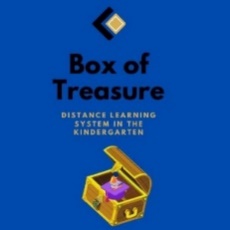 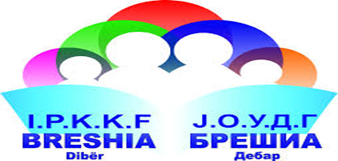 Box of TreasureLesson plan (draft version)Name of  the Kindergarten, CountryJOUDG Breshia, North MacedoniaLesson plan activityEcological action-cleaning the yard and care for the environmentTarget group: children from 4-5 yearsExpected outcomes:The child knows how to take care of his environmentThe child actively participates in the care of the environment The child learns about the harmful consequences of the impact of garbage on wildlifeObjectives:To encourage children to take care of the environmentTo develop a sense of awareness of cleanliness both inside the playroom and outsideTo develop cooperation and group cohesion between childrenTo answer the questions askedMaterials and means for realizationGarbage bags, protective glovesPlace of realization of the activitiesThe yard of the kindergarten and classroomActivities:Morning greetingCircle of trustSpontaneous activities, and children are left to play without arranging the toys in their places before going to breakfastBreakfastWe sit in a circle so that in the meantime the toys are not in place. They were asked the following questions: What do you see? What happens when we do not put the toys in place? Is our entertainment like this (untidy) or tidy? Why do toys need to be tidied up all the time? Then the children adjust the toys.Again the children are in a circle and we are taking two photos: the first photo is a park that is clean and tidy and the second photo of a park that is full of garbage. We are making a discussion and then we go out with the children in the yard of the kindergarten to clean it.We go back and share impressions from the ecological action of cleaning the yardLunchTime for rest and sleepSnackAfternoon activities: Worksheets on which children will have to circle what is good and what is bad behaviorReflection:Photos and links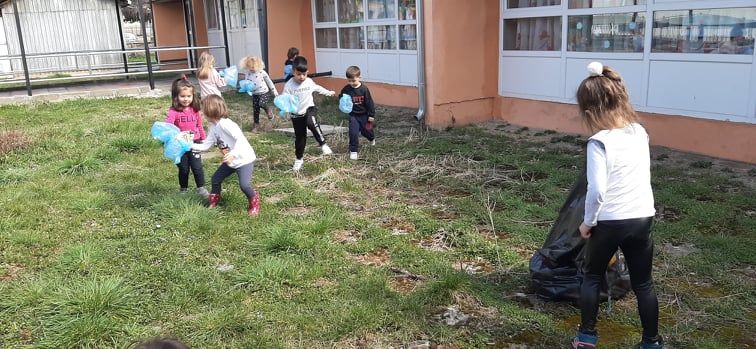 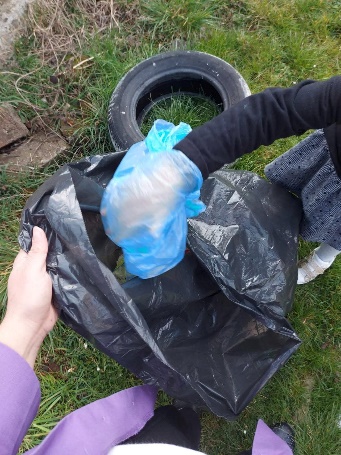 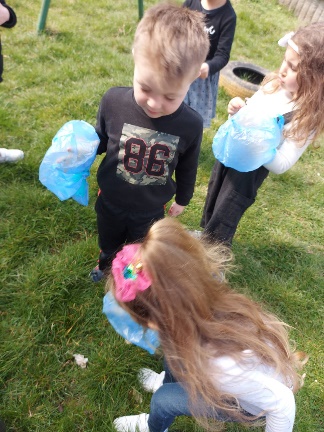 